Административная процедура 3.15.ЗАЯВЛЕНИЕо выдаче удостоверения многодетной семьиПрошу выдать удостоверение многодетной семьи.Сообщаю следующие сведения о семье:К заявлению прилагаю документы:Копии паспорта на 2 л. в 1 экз.;Копии свидетельств о рождении на 3 л. в 1 экз.;Копию свидетельства о заключении брака на 1 л. в 1 экз.01.09.2015										И.И. Иванова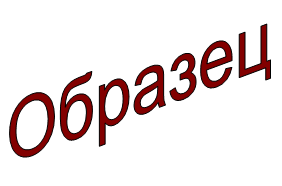 Зельвенский районный исполнительный комитетИвановой Инны Ивановнызарегистрированной по месту жительства г.п. Зельва, ул. Пушкина, д. 107паспорт КН 1730123идентификационный номер4040578К029РВ0выдан Зельвенским районным отделом внутренних дел Гродненской области, 13.06.2008тел. +375 ХХ ХХХ-ХХ-ХХ№ п/пФамилии, собственные имена, отчества членов семьиРодственные отношенияДата рожденияМесто работы (учебы) должность1Иванова Инна Ивановназаявитель01.04.1985Зельвенское районное унитарное предприятие жилищно-коммунального хозяйства, диспетчер 2Иванов Иван Ивановичмуж01.03.1981Сельскохозяйственный производственный кооператив «Сынковичи, инженер 3Иванова Ирина Ивановнадочь01.05.2010ясли-сад № 4 г.п. Зельва, группа № 24Иванов Игорь Ивановичсын01.08.2013ясли-сад № 4 г.п. Зельва, группа № 25Иванов Илья Ивановичсын30.06.2015